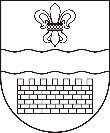 DAUGAVPILS PILSĒTAS PAŠVALDĪBADAUGAVPILS PILSĒTAS IZGLĪTĪBAS PĀRVALDEReģ. Nr. 90009737220, Saules iela 7, Daugavpils, LV-5401, tālr. 65421623e-pasts: izglitiba@ip.daugavpils.lv, www.izglitiba.daugavpils.lv Daugavpilī                                                 UZAICINĀJUMSiesniegt piedāvājumu 1.Pasūtītājs:Daugavpils pilsētas Izglītības pārvaldeSaules ielā 7, Daugavpilī, LV-5401tālruņi: 65421623; 65407423; e-pasts: biruta.visnevska@ip.daugavpils.lv             vitalijs.kalnins@ip.daugavpils.lvMājas lapa: www.izglitiba.daugavpils.lvKontaktpersona: Vitālijs Kalniņš - 29443346Iepirkuma identifikācijas Nr.DPIP2022/26NTehniskās dokumentācijas izstrāde ”Starpsienu demontāža J.Raiņa Daugavpils 6.pamatskolas  ēkas vēsturiskā korpusa telpās”2. Iepirkuma priekšmeta apraksts:Tehniskās dokumentācijas izstrāde ”Starpsienu demontāža J.Raiņa Daugavpils 6.pamatskolas  ēkas vēsturiskā korpusa telpās, saskaņā ar Projektēšanas uzdevumu – 2.pielikums.3. Piedāvājumu var iesniegt: pa pastu, elektroniski vai personīgi Saules ielā 7, Daugavpilī,  līdz 2022.gada 14.aprīlim plkst.11.00.4. Paredzamā līguma izpildes termiņš: 60 (sešdesmit) kalendārās dienas katrā daļā.Piedāvājumā jāiekļauj:pretendenta rakstisks pieteikumu par dalību iepirkuma  procedūrā, kas sniedz īsas ziņas par pretendentu (pretendenta nosaukums, juridiskā adrese, reģistrācijas Nr., kontaktpersonas vārds, uzvārds, tālrunis, fakss, e-pasts) – 1.pielikums;Būvprakses sertifikāti:Ēku konstrukciju projektēšana jeb arhitekta prakse;Profesionālās apdrošināšanas polises, atbilstoši Būvniecības likuma 13.10. punktam un MK noteikumu Nr.502 „Noteikumi par būvspeciālistu un būvdarbu veicēju civiltiesiskās atbildības obligāto apdrošināšanu” prasībām;Pasūtītāja jeb Ēkas lietotāja apstiprināts apliecinājums par objektu apskates veikšanu;Apliecība par apmācības programmas apguvi darba aizsardzības jautājumos.Finanšu piedāvājums – 3.pielikums, cena jānorāda euro bez PNV 21%. Cenā jāiekļauj visas izmaksas.Ar lēmumu var iepazīties mājas lapā: www.izglitiba.daugavpils.lv un www.daugavpils.lvJuriste                                                                            B.Višņevska                                                                                                                       1.pielikumsPIETEIKUMSDaugavpilīKomersants___________________________________________________________________________                                                                   (nosaukums)Reģistrācijas Nr. _____________________________________________________________Juridiskā adrese ___________________________________________________________________________Nodokļu maksātāja (PVN) reģistrācijas Nr. ________________________________________tālr.,fakss___________________________ e-pasts__________________________________Kontaktpersonas amats, vārds, uzvārds, tālr.___________________________________________________________________________Bankas rekvizīti ______________________________________________________________________________________________________________________________________________________tā direktora (vadītāja, valdes priekšsēdētāja, valdes locekļa) ar paraksta tiesībām (vārds, uzvārds) personā, ar šī pieteikuma iesniegšanu:Piesakās piedalīties iepirkumā “Tehniskās dokumentācijas izstrāde ”Starpsienu demontāža J.Raiņa Daugavpils 6.pamatskolas  ēkas vēsturiskā korpusa telpās”, identifikācijas numurs DPIP2022/26N,piekrīt visiem iepirkuma nosacījumiem un garantē uzaicinājumā noteikto un normatīvo aktu prasību izpildi. Iepirkuma noteikumi ir skaidri un saprotami._____________(uzņēmuma nosaukums) apliecina, ka:visa sniegtā informācija ir pilnīga un patiesa;nekādā veidā nav ieinteresēts nevienā citā piedāvājumā, kas iesniegts šajā iepirkumā;nav tādu apstākļu, kuri liegtu tiesības piedalīties iepirkumā un izpildīt izvirzītās prasības; 07.04.2022. Nr.DPIP2022/26NVārds, uzvārds,  amatsParaksts, Datums